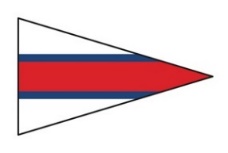 第８回　東京湾カップ三崎・横濱ヨットレース　参加申込書参加クラス（チェックを入れる）	２０２４年　　　月　　日□ＩＲＣクラス　　□クルージングクラス　　□ダブルハンドクラス　　　　申込者名　　　　　　　　　　　　　※緊急連絡先は非乗艇者（留守宅等）にしてください。振込額明細エントリーフィー：１艇　２０.０００円パーティフィー　：１名　　４.０００円　　      　           名/　　　　　　　　　　　円振込金合計                          円  　　艇　名Sail番号Sail番号艇種艇種艇　名Sail番号Sail番号艇体色艇体色所有ﾚｰﾃｨﾝｸﾞ所有ﾚｰﾃｨﾝｸﾞIRC　(TCC　　　　　　　)IRC　(TCC　　　　　　　)IRC　(TCC　　　　　　　)IRC　(TCC　　　　　　　)ホームポートホームポートホームポートオーナー氏　　名TEL/携帯TEL/携帯TEL/携帯住　　所〒〒〒〒〒〒〒〒〒〒e-mail連絡責任者氏　　名TEL/携帯TEL/携帯TEL/携帯住　　所〒〒〒〒〒〒〒〒〒〒e-mail緊急連絡先氏　　名TEL/携帯TEL/携帯TEL/携帯住　　所〒〒〒〒〒〒〒〒〒〒e-mail